Проект закона Камчатского края внесен временно исполняющим обязанности Губернатора Камчатского края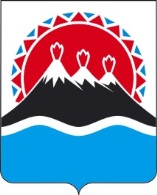 ЗаконКамчатского краяО внесении изменения в Закон Камчатского края "О гарантиях осуществления полномочий депутата, члена выборного органа местного самоуправления, выборного должностного лица местного самоуправления в Камчатском крае"  Принят Законодательным Собранием Камчатского края"___" _____________ 2020 годаСтатья 1Внести в Закон Камчатского края от 26.04.2010 № 416 "О гарантиях осуществления полномочий депутата, члена выборного органа местного самоуправления, выборного должностного лица местного самоуправления в Камчатском крае" (с изменениями от 16.09.2010 № 498, от 19.12.2011 № 738) изменение, дополнив его статьей 91 в следующей редакции:"Статья 91. Гарантии сохранения депутату, осуществляющему свои полномочия на непостоянной основе, места работы (должности) Депутату, осуществляющему свои полномочия на непостоянной основе, на период участия в заседаниях представительного органа муниципального образования, депутатских слушаниях, заседаниях постоянных и временных комиссий (комитетов) представительного органа муниципального образования, заседаниях депутатских объединений гарантируется сохранение места работы (должности) на период, продолжительность которого устанавливается уставом муниципального образования и не может составлять в совокупности менее двух и более шести рабочих дней в месяц.".Статья 2Настоящий Закон вступает в силу через 10 дней после дня его официального опубликования.Временно исполняющий обязанности Губернатора Камчатского края                                                     В.В. Солодов   Пояснительная запискак проекту закона Камчатского края "О внесении изменения в Закон Камчатского края "О гарантиях осуществления полномочий депутата, члена выборного органа местного самоуправления, выборного должностного лица местного самоуправления в Камчатском крае"Проект закона Камчатского края "О внесении изменения в Закон Камчатского края "О гарантиях осуществления полномочий депутата, члена выборного органа местного самоуправления, выборного должностного лица местного самоуправления в Камчатском крае" разработан в целях реализации Федерального закона от 24.04.2020 № 148-ФЗ "О внесении изменений в отдельные законодательные акты Российской Федерации» и направлен на совершенствование гарантий депутатской деятельности, осуществляемой без отрыва от основной работы (на непостоянной основе) депутатами представительных органов муниципальных образований в Камчатском крае. Финансово-экономическое обоснование к проекту законаКамчатского края "О внесении изменения в Закон Камчатского края "О гарантиях осуществления полномочий депутата, члена выборного органа местного самоуправления, выборного должностного лица местного самоуправления в Камчатском крае"Принятие Закона Камчатского края "О внесении изменения в Закон Камчатского края "О гарантиях осуществления полномочий депутата, члена выборного органа местного самоуправления, выборного должностного лица местного самоуправления в Камчатском крае" не потребует дополнительного финансирования из краевого бюджета.Переченьзаконов и иных нормативных правовых актов Камчатского края,подлежащих разработке и принятию в целях реализации Закона Камчатского "О внесении изменений в Закон Камчатского края "О гарантиях осуществления полномочий депутата, члена выборного органа местного самоуправления, выборного должностного лица местного самоуправления в Камчатском крае", признанию утратившими силу, приостановлению, изменениюПринятие Закона Камчатского края "О внесении изменения в Закон Камчатского края "О гарантиях осуществления полномочий депутата, члена выборного органа местного самоуправления, выборного должностного лица местного самоуправления в Камчатском крае" не потребует разработки и принятия, признания утратившими силу, приостановления или изменения законов и иных нормативных правовых актов Камчатского края.